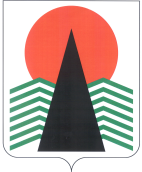 Муниципальное образованиеСельское поселение СентябрьскийНефтеюганский районХанты-Мансийский автономный округ – ЮграАДМИНИСТРАЦИЯ СЕЛЬСКОГО ПОСЕЛЕНИЯ СЕНТЯБРЬСКИЙПОСТАНОВЛЕНИЕп. СентябрьскийО назначении публичных слушаний по проекту решения о предоставлении разрешения на условно разрешенный вид использования земельного участка или объекта капитального строительства, расположенного на территории сельского поселения Сентябрьский              В соответствии с Градостроительным кодексом Российской Федерации, Федеральным законом от 06.10.2003 № 131-ФЗ «Об общих принципах организации местного самоуправления в Российской Федерации», Уставом сельского поселения Сентябрьский, решением Совета депутатов сельского поселения Сентябрьский от 21.03.2019 № 37 «Об утверждении Положения о проведении публичных слушаний или общественных обсуждений по вопросам градостроительной деятельности на территории сельского поселения Сентябрьский», от 16.02.2012 № 195 «Об утверждении Правил землепользования и застройки муниципального образования сельское поселение Сентябрьский», постановлением администрации сельского поселения Сентябрьский от 17.05.2021 № 47-па «Об утверждении административного регламента предоставления муниципальной услуги «Предоставление разрешения на условно разрешенный вид использования земельного участка или объекта капитального строительства, расположенного на территории сельского поселения Сентябрьский», в целях соблюдения  прав и законных интересов правообладателей земельных участков и объектов капитального строительства, расположенных на территории сельского поселения Сентябрьский, в связи с обращением ООО «РН- Юганскнефтегаз» (заявление от 31.03.2022), п о с т а н о в л я ю:Назначить публичные слушания по проекту решения о предоставлении разрешения на условно разрешенный вид использования земельного участка 
или объекта капитального строительства, расположенного на территории сельского поселения Сениябрьский, согласно приложению к настоящему постановлению, проводимые по инициативе главы сельского поселения Сентябрьский, 
в отношении земельного участка с кадастровым номерам:               - 86:08:0020401:54, площадью 3932 кв.м, расположенного по адресу: местоположение установлено относительно ориентира, расположенного в границах участка. Почтовый адрес ориентира: Ханты-Мансийский автономный округ – Югра, р-н Нефтеюганский, п.Сентябрьский. Срок проведения публичных слушаний с 07.04.2022 по 28.04.2022.  Назначить публичные слушания в форме собрания граждан на 25.04.2022 года в 18.00 часов по местному времени, место проведения – п. Сентябрьский, здание администрации с.п.Сентябрьский, д.10,  публичные слушания состоятся в режиме ВКС посредством Zoom.4 Настоящее постановление подлежит опубликованию в бюллетене «Сентябрьский вестник» и размещению на официальном сайте органов местного самоуправления сельского поселения Сентябрьский.5.   Контроль за выполнением постановления оставляю за собой.Глава поселения	                    А.В.СветлаковПриложение к постановлению администрации сельского поселения Сентябрьскийот 07.04.2022 № 45-паПроект решения о предоставлении разрешения на условно разрешенный вид использования земельного участка или объекта капитального строительства, расположенного на территории сельского поселения СентябрьскийВ соответствии со статьёй 39 Градостроительного кодекса Российской Федерации, Федеральным законом от 06.10.2003 № 131-ФЗ «Об общих принципах организации местного самоуправления в Российской Федерации», Уставом сельского поселения Сентябрьский, решением Совета депутатов сельского поселения Сентябрьский от 16.02.2012 № 195 «Об утверждении Правил землепользования и застройки муниципального образования сельское поселение Сентябрьский», постановлением администрации сельского поселения Сентябрьский от 17.05.2021 № 47-па «Об утверждении административного регламента предоставления муниципальной услуги «Предоставление разрешения на условно разрешенный вид использования земельного участка или объекта капитального строительства, расположенного на территории сельского поселения Сентябрьский»,  учитывая рекомендации градостроительной комиссии сельского поселения Сентябрьский (протокол от________) и заключение 
о результатах публичных слушаний от ________ № ______, в связи с обращением  ООО «РН - Юганскнефтегаз» , п о с т а н о в л я ю:Предоставить разрешение на условно разрешенный вид использования земельного участка – «Бытовое обслуживание» (код 3.3) в отношении земельного участка с кадастровым номером:86:08:0020401:54, площадью 3932 кв.м, расположенного по адресу: местоположение установлено относительно ориентира, расположенного в границах участка. Почтовый адрес ориентира: Ханты-Мансийский автономный округ – Югра, р-н Нефтеюганский, п.Сентябрьский.           2. Настоящее постановление подлежит опубликованию в бюллетене «Сентябрьский вестник» и размещению на официальном сайте органов местного самоуправления сельского поселения Сентябрьский.        3.     Контроль за выполнением постановления оставляю за собой.Глава поселения                                                                                            А.В.Светлаков07.04.2022№45- па